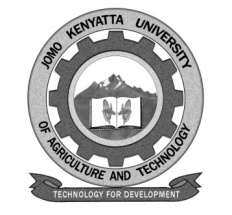  W1-2-60-1-6JOMO KENYATTA UNIVERSITYOFAGRICULTURE AND TECHNOLOGY		UNIVERSITY EXAMINATIONS 2016/2017YEAR IV SEMESTER I EXAMINATION FOR THE DEGREE OF BACHELOR OF PUBLIC HEALTHTPH 2401: PROFESSIONAL ETHICS & LEGAL FRAMEWORK DATE:   APRIL 2017	                                      	                TIME: 2 HOURS INSTRUCTIONS:  ANSWER ALL QUESTIONS IN SECTION A AND ANY ONE QUESTION IN SECTION BSECTION AQUESTION ONEExplain the term Professional Ethics.																	[6 marks]QUESTION TWOExplain the importance of having a code of ethics in Public Health.													[6 marks]QUESTION THREEExplain the process of solving a dilemma in public health.														[6 marks]QUESTION FOURExplain the ethical concept of utitariasm and how it is applied in public health.											[6 marks]QUESTION FIVEHighlight atleast SIX principles of Ethical practice in Public Health.												[6 marks]QUESTION SIXHighlight and explain the best practices that ethical public health decisions making and actions should adhere to.						[6 marks]QUESTION SEVENHighlight and explain the foundational skills that are necessary for the practice of Public Health Ethics.								[6 marks]QUESTION EIGHTThere exist a destruction between an occupation and a profession.  Explain the characteristics that qualifies an occupation to be regarded as a profession.														[6 marks]SECTION BQUESTION NINE“Ethical guidelines in every profession express duties either to do or refrain from doing something”.  Discuss the nature of this duties and the manner in which they are applied in Public Health.								[22 marks]QUESTION TENIdentify and discuss the core values and standards applicable to public health professional.									[22 marks]QUESTION ELEVENDiscuss the concept of equity in Public Health application in Kenya.												[22 marks]